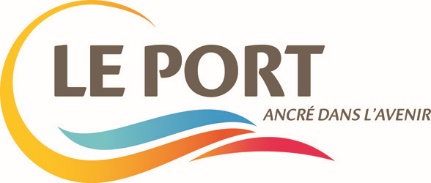 La Ville de LE PORTRECRUTEPar voie statutaire (mutation, détachement, inscription sur liste d’aptitude)ou par voie contractuelle (H/F)UN(E) RESPONSABLE DU SERVICE IRRIGATIONFilière technique – Catégorie A ou B –Cadre d’emplois des Ingénieurs ou Techniciens TerritoriauxAu sein de la Direction Générale des Services Techniques, Sous l’autorité du directeur de l’environnement, vous aurez pour principales missions l’encadrement et l’organisation du service. Description du poste :Gestion de l’installation et de la maintenance des réseaux d’irrigation des espaces verts,Planification et contrôle de l’arrosage des espaces verts non irrigués,Réalisation des études techniques, le suivi des travaux, la vérification de leur conformité avec le cahier des charges et l’exploitation,Organisation et suivi des chantiers : DT/DICT, permissions de voiries, arrêtés de circulation, dossier d’exécution à remettre à l’équipe technique pour les chantiers réalisés en régie, mise en place des mesures de sécurité, consultations et suivi des commandes de pièces, dossiers d’exécutions aux porteurs de projets lorsqu’il s’agit d’aménageurs tiers et contrôle de l’état d’avancement et de la fin des chantiers, Encadrement et suivi du travail des agents placés sous sa responsabilité,Détermination des indicateurs de suivi des activités,Mise en place et tenue du tableau de bord de suivi des activités (mise à jour, analyse, réactualisation…) et rédaction de rapports,Participation à l’élaboration du budget relatif à son service et suivi budgétaire,Elaboration et suivi des marchés publics.Gérer la bonne utilisation de l’eau d’irrigation et mener une action de lutte contre le gaspillage de l’eau d’irrigationMener des actions curatives et préventives sur le réseau d’irrigation,Coordonner et mettre en œuvre le SIG du réseau d’irrigation,Mener et coordonner des actions de travaux régie sur les extensions du réseau d’irrigation,Suivi des chantiers de régie en collaboration avec les différents servicesSavoir / Savoir- faire/ Savoir-être : Connaissance des techniques de maintenance et de propreté-voirie, ainsi que des règles d’hygiène et de sécuritéMaîtrise de l’outil informatique (Word, Excel)Capacité à identifier les contraintes d'un projet, à estimer les travaux et rédiger un programmeConnaissance et maîtrise de la commande publique (notamment loi MOP et CCP)Connaissance du fonctionnement des collectivités territorialesSens du relationnel, de l’initiative et des responsabilités, force de propositionAptitude à la communication, force de convictionCapacités de rigueur, d’autonomie, d’organisationDisponibilité, stabilité et sens des responsabilitésSens du service publicRéactivité et grande disponibilitéFiche de poste susceptible d’évoluer en fonction des besoins du service et de la direction.Poste à pourvoir Adresser lettre de motivation manuscrite + CV    Au plus tard le 03 mars 2023 à la DRH                                                   	